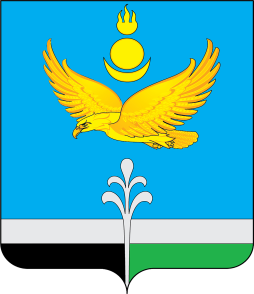 РОССИЙСКАЯ ФЕДЕРАЦИЯИРКУТСКАЯ ОБЛАСТЬНУКУТСКИЙ РАЙОНАДМИНИСТРАЦИЯМУНИЦИПАЛЬНОГО ОБРАЗОВАНИЯ «НУКУТСКИЙ РАЙОН»ПОСТАНОВЛЕНИЕ        11 июня 2024                                                      №  239                                              п. НовонукутскийО внесении изменений в постановлениеАдминистрации муниципального образования«Нукутский район» от 17 сентября 2021 г. № 392«О создании комиссии по обследованиютехнического состояния автомобильных дорог общего пользования местного значения вне границ населенных пунктов в границах муниципального образования «Нукутский район»В соответствии с Федеральным законом от 06 октября 2003 г. № 131-ФЗ «Об общих принципах организации местного самоуправления в Российской Федерации», Федеральным законом от 08 ноября 2007 г. № 257-ФЗ «Об автомобильных дорогах и о дорожной деятельности в Росийской Федерации и о внесении изменений в отдельные законодательные акты Российской Федерации», руководствуясь статьей 35 Устава муниципального образования «Нукутский район», Администрация:ПОСТАНОВЛЯЕТ	1. Внести в постановление Администрации муниципального образования «Нукутский район» от 17 сентября 2021 г. № 392 «О создании комиссии по обследованию технического состояния автомобильных дорог общего пользования местного значения вне границ населенных пунктов в границах муниципального образования «Нукутский район» (далее – Постановление) следующее изменение:1.1. Приложение № 2 к Постановлению «Состав комиссии по обследованию технического состояния автомобильных дорог общего пользования местного значения вне границ населенных пунктов в границах муниципального образования «Нукутский район» изложить в новой редакции (приложение №1). 2. Опубликовать настоящее постановление в печатном издании «Официальный курьер» и разместить на официальном сайте муниципального образования «Нукутский район».3. Контроль за исполнением настоящего постановления возложить на первого заместителя мэра муниципального  образования «Нукутский район»  С.В. Андрианова.Мэр                                                                                             А.М. ПлатохоновПриложение №1к постановлению Администрациимуниципального образования«Нукутский район»от 11.06.2024  № 239«Приложение № 2к постановлению Администрациимуниципального образования «Нукутский район»                                                                                                               от 17 сентября 2021 г. № 392СОСТАВКОМИССИИ ПО ОБСЛЕДОВАНИЮ ТЕХНИЧЕСКОГО СОСТОЯНИЯ АВТОМОБИЛЬНЫХ ДОРОГ ОБЩЕГО ПОЛЬЗОВАНИЯ МЕСТНОГО ЗНАЧЕНИЯ ВНЕ ГРАНИЦ НАСЕЛЕННЫХ ПУНКТОВ В ГРАНИЦАХ МУНИЦИПАЛЬНОГО ОБРАЗОВАНИЯ «НУКУТСКИЙ РАЙОН»».Председатель комиссии:Председатель комиссии:Председатель комиссии:Председатель комиссии:1.Андрианов Сергей Валерьевич-первый заместитель мэра муниципального образования «Нукутский район»Заместитель председателя:Заместитель председателя:Заместитель председателя:Заместитель председателя:2.Сергеев Алексей Николаевич-начальник отдела по архитектуре, строительству и ЖКХ Администрации муниципального образования «Нукутский район»Секретарь комиссии:Секретарь комиссии:Секретарь комиссии:Секретарь комиссии:3.Бондаренко Григорий Владимирович-заместитель начальника отдела по архитектуре, строительству и ЖКХ Администрации муниципального образования «Нукутский район»Члены комиссии:Члены комиссии:Члены комиссии:Члены комиссии:4.Баертуев Александр Тарасович-председатель КУМИ муниципального образования  «Нукутский район»5.Бадмаева Олеся Эдуардовна-вр.и.о. главного специалиста по имуществу КУМИ муниципального образования «Нукутский район»